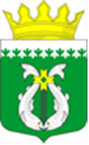 ТЕРРИТОРИАЛЬНАЯ ИЗБИРАТЕЛЬНАЯ КОМИССИЯСУОЯРВСКОГО РАЙОНАРЕШЕНИЕ06 августа 2021года								№ 11/43-05г. Суоярви 15 ч. 20 мин. О  регистрации кандидатав депутаты Законодательного Собрания Республики Карелия седьмого созыва, выдвинутогоизбирательным объединением «Карельское республиканское отделение политической партии «КОММУНИСТИЧЕСКАЯ ПАРТИЯ РОССИЙСКОЙ ФЕДЕРАЦИИ»по одномандатному избирательному округу «Западно-Карельский» № 13,Логиновой Светланы ВасильевнаПроверив соответствие порядка выдвижения кандидата в депутаты Законодательного Собрания Республики Карелия седьмого созыва Логиновой Светланы Васильевны, выдвинутого избирательным объединением «Карельское республиканское отделение политической партии «КОММУНИСТИЧЕСКАЯ ПАРТИЯ РОССИЙСКОЙ ФЕДЕРАЦИИ» по одномандатному избирательному округу «Западно-Карельский» № 13, требованиям Закона Республики Карелия от 26 июня 2003 года № 681-ЗРК «О выборах депутатов Законодательного Собрания Республики Карелия» (далее – Закон Республики Карелия № 681-ЗРК) и необходимые для регистрации кандидата документы, в соответствии со статьями 32.1, 36, 38 Закона Республики Карелия № 681-ЗРК, на основании постановления Центральной избирательной комиссии Республики Карелия от 20 мая 2021 года №118/1091-6 «О возложении полномочий окружных избирательных комиссий по проведению выборов депутатов Законодательного Собрания Республики Карелия седьмого созыва на территориальные избирательные комиссии», Территориальная избирательная комиссия Суоярвского района Р Е Ш И Л А:1. Зарегистрироватькандидата в депутаты Законодательного Собрания Республики Карелия седьмого созыва, выдвинутого избирательным объединением «Карельское республиканское отделение политической партии «КОММУНИСТИЧЕСКАЯ ПАРТИЯ РОССИЙСКОЙ ФЕДЕРАЦИИ» по одномандатному избирательному округу «Западно-Карельский» № 13,Логинову Светлану Васильевну, 1958 года рождения, 6 августа 2021 года в 1520 часов.   2.  Выдать кандидату в депутаты Законодательного Собрания Республики Карелия седьмого созываЛогиновой Светлане Васильевне удостоверение о регистрации установленного образца.3. Направить настоящее решение в Центральную избирательную комиссию Республики Карелия.4. Сведения о зарегистрированном кандидате Логиновой Светлане Васильевне в установленном объеме направить в средства массовой информации.5. Опубликовать настоящее решение в средствах массовой информации и разместить на официальных сайтах Суоярвского, Муезерского, Питкярантского и Сортавальского районов в сети «Интернет».Председатель  ТИКМ.С. ХлопкинаСекретарь  ТИКС.Ф. Никитина